       7арар	      	                                                                                         решениеОб утверждении Порядка формирования, ведения ежегодного
дополнения и опубликования перечня муниципального имущества,
свободного от прав третьих лиц (за исключением права хозяйственного
ведения, права оперативного управления, а также имущественных прав
субъектов малого и среднего предпринимательства), предназначенного
для предоставления во владение и (или) пользование субъектам малого
и среднего предпринимательства и организациям, образующим
инфраструктуру поддержки субъектов малого и среднего
предпринимательства, а также для самозанятых гражданВ соответствии с Федеральным законом от 03 июля 2018 г. № 185-ФЗ «О внесении изменений в отдельные законодательные акты Российской Федерации в целях расширения имущественной поддержки субъектов малого и среднего предпринимательства», в соответствии с частью 4.1 статьи 18 Федерального закона от 24 июля 2007г. № 209-ФЗ «О развитии малого и среднего предпринимательства в Российской Федерации», пунктом 4 (1) постановления Правительства Российской Федерации от 21 августа 2010 г. № 645 «Об имущественной поддержке субъектов малого и среднего предпринимательства при предоставлении федерального имущества», Федеральными законами от 08.06.2020 № 166-ФЗ и № 169-ФЗ, протестом прокуратуры Федоровского района от 31.03.2021 № 3-1-2021 на отдельные положения Решения   Советом сельского поселения Бала-Четырманский сельсовет муниципального района  Федоровский район Республики Башкортостан от 12.03.2019 № 32/159,    Совет сельского поселения Бала-Четырманский сельсовет муниципального района  Федоровский район Республики Башкортостан РЕШИЛ:Отменить Решение Совет сельского поселения Бала-Четырманский сельсовет муниципального района  Федоровский район Республики Башкортостан от 12.03.2019 № 32-159 «О порядке формирования, ведения, обязательного опубликования перечня муниципального имущества сельского поселения Бала-Четырманский сельсовет муниципального района Федоровский район Республики Башкортостан в целях предоставления во владение и (или) пользование на долгосрочной основе субъектам малого и среднего предпринимательства и организациям, образующим инфраструктуру поддержки субъектов малого и среднего предпринимательства»2.Утвердить: 2.1.	порядок формирования, ведения ежегодного дополнения и опубликования перечня муниципального имущества сельского поселения Бала-Четырманский сельсовет муниципального района  Федоровский район Республики Башкортостан, предназначенного для предоставления во владение и (или) в пользование субъектам	малого	и	среднего предпринимательства и организациям, образующим инфраструктуру поддержки субъектов малого и среднего предпринимательства, а также для самозанятых граждан согласно приложению № 1 к настоящему решению;2.2. 	форму перечня муниципального имущества сельского поселения Бала-Четырманский сельсовет муниципального района  Федоровский район Республики Башкортостан, предназначенного для предоставления во владение и (или) пользование субъектам	малого	и	среднего предпринимательства и организациям, образующим инфраструктуру поддержки субъектов малого и среднего предпринимательства, а также для самозанятых граждан для опубликования в здании АСП Бала-Четырманский сельсовет, а также размещения в информационно-телекоммуникационной сети «Интернет» согласно приложению № 2 к настоящему решению;2.3. 	виды муниципального имущества, которые используются для формирования перечня муниципального имущества сельского поселения Бала-Четырманский сельсовет муниципального района  Федоровский район Республики Башкортостан, предназначенного для предоставления во владение и (или) в пользование субъектам малого и среднего предпринимательства и организациям, образующим инфраструктуру поддержки субъектов малого и среднего предпринимательства, а также для самозанятых граждан согласно приложению № 3 к настоящему решению;3.	Контроль за исполнением настоящего решения оставляю за собой.4.	Настоящее решение вступает в силу после его официального опубликования.Глава сельского поселенияБала-Четырманский сельсовет                                   Г.К.Нигматуллин	                  					        Приложение № 1Утверждено решением Совета сельского поселения Бала-Четырманский сельсовет муниципального района Федоровский район Республики Башкортостанот «18» мая 2021 г.№ 22/162ПОРЯДОКформирования, ведения, ежегодного дополнения и опубликования
перечня муниципального имущества, свободного от прав третьих (за
исключением права хозяйственного ведения, права оперативного
управления, а также имущественных прав субъектов малого и среднего
предпринимательства), предназначенного для предоставления во
владение и (или) пользование субъектам малого и среднего
предпринимательства и организациям, образующим инфраструктуру
поддержки субъектов малого и среднего предпринимательства,
а также для самозанятых граждан1. Общие положенияНастоящий Порядок формирования, ведения ежегодного дополнения и опубликования перечня муниципального имущества, свободного от прав третьих лиц (за исключением права хозяйственного ведения, права оперативного управления, а также имущественных прав субъектов малого и среднего предпринимательства), предназначенного для предоставления во владение и (или) пользование субъектам малого и среднего предпринимательства и организациям, образующим инфраструктуру поддержки субъектов малого и среднего предпринимательства, (далее соответственно - Порядок, муниципальное имущество, Перечень), в соответствии с частью 4 статьи 18 Федерального закона от 24 июля 2007 г. № 209-ФЗ «О развитии малого и среднего предпринимательства в Российской Федерации» определяет полномочия сельского поселения Бала-Четырманский сельсовет муниципального района  Федоровский район Республики Башкортостан по предоставлению муниципального имущества во владение и (или) в пользование на долгосрочной основе субъектам малого и среднего предпринимательства и организациям, образующим инфраструктуру поддержки субъектов малого и среднего предпринимательства, а также для самозанятых граждан.2. Цели создания и основные принципы формирования, ведения,
ежегодного дополнения и опубликования ПеречняПеречень представляет собой реестр объектов муниципального имущества сельского поселения Бала-Четырманский сельсовет муниципального района  Федоровский район Республики Башкортостан, свободного от прав третьих лиц (за исключением права хозяйственного ведения, права оперативного управления, а также имущественных прав субъектов малого и среднего предпринимательства), предусмотренном частью 1 статьи 18 Федерального закона от 24 июля 2007 г. № 209 - ФЗ «О развитии малого и среднего предпринимательства в Российской Федерации», предназначенном для предоставления во владение и (или) в пользование на долгосрочной основе (в том числе по льготным ставкам арендной платы) субъектам малого и среднего предпринимательства и организациям инфраструктуры поддержки с возможностью отчуждения на возмездной основе в собственность субъектов малого и среднего предпринимательства в соответствии с Федеральным законом от 22 июля 2008 г. №159-ФЗ «Об особенностях отчуждения недвижимого имущества, находящегося в государственной собственности субъектов Российской Федерации или в муниципальной собственности и арендуемого субъектами малого и среднего предпринимательства, и о внесении изменений в отдельные законодательные акты Российской Федерации» и в случаях, указанных в подпунктах 6, 8 и 9 пункта 2 статьи 39.3 Земельного кодекса Российской Федерации.Формирование Перечня осуществляется в целях:Обеспечения доступности информации об имуществе, включенном в Перечень, для субъектов малого и среднего предпринимательства и организаций инфраструктуры поддержки.Предоставления имущества, принадлежащего на праве собственности сельского поселения Бала-Четырманский сельсовет муниципального района  Федоровский район Республики Башкортостан во владение и (или) пользование на долгосрочной основе субъектам малого и среднего предпринимательства и организациям инфраструктуры поддержки.Реализации полномочий сельского поселения Бала-Четырманский сельсовет муниципального района  Федоровский район Республики Башкортостан в сфере оказания имущественной поддержки субъектам малого и среднего предпринимательства, а также самозанятым гражданам.Повышения эффективности управления муниципальным имуществом, находящимся в собственности сельского поселения Бала-Четырманский сельсовет муниципального района  Федоровский район Республики Башкортостан, стимулирования развития малого и среднего предпринимательства на территории сельского поселения Бала-Четырманский сельсовет муниципального района  Федоровский район Республики Башкортостан.Формирование и ведение Перечня основывается на следующих основных принципах:Достоверность данных об имуществе, включаемом в Перечень, и поддержание актуальности информации об имуществе, включенном в Перечень.Ежегодная актуализация Перечня (до 1 ноября текущего года), осуществляемая на основе предложений, федеральных органов исполнительной власти, органов государственной власти субъектов Российской Федерации, органов местного самоуправления, общероссийских некоммерческих организаций, выражающих интересы субъектов малого и среднего предпринимательства, акционерного общества «Федеральная корпорация по развитию малого и среднего предпринимательства», организаций, образующих инфраструктуру поддержки субъектов малого и среднего предпринимательства, а также субъектов малого и среднего предпринимательства.Взаимодействие с некоммерческими организациями, выражающими интересы субъектов малого и среднего предпринимательства, институтами развития в сфере малого и среднего предпринимательства в ходе формирования и дополнения Перечня.Формирование, ведение Перечня, внесение в него изменений, в том числе ежегодное дополнение Перечня.3.1.Перечень, изменения и ежегодное дополнение в него утверждаются постановлением администрации сельского поселения Бала-Четырманский сельсовет муниципального района  Федоровский район Республики Башкортостан (далее - Администрация).3.2.Формирование и ведение Перечня осуществляется администрацией сельского поселения Бала-Четырманский сельсовет ( далее АСП Бала-Четырманский сельсовет) в электронной форме. АСП Бала-Четырманский сельсовет отвечает за достоверность содержащихся в Перечне сведений.В Перечень вносятся сведения об имуществе, соответствующем следующим критериям:Имущество свободно от прав третьих лиц (за исключением права хозяйственного ведения, права оперативного управления, а также имущественных прав субъектов малого и среднего предпринимательства);В отношении имущества федеральными законами не установлен запрет на его передачу во временное владение и (или) пользование, в том числе в аренду;Имущество не является объектом религиозного назначения;Имущество не требует проведения капитального ремонта или реконструкции, не является объектом незавершенного строительства.Имущество не включено в прогнозный план (программу) приватизации имущества, находящегося в собственности сельского поселения Бала-Четырманский сельсовет муниципального района  Федоровский район Республики Башкортостан;Имущество не признано аварийным и подлежащим сносу;Имущество не относится к жилому фонду или объектам сети инженерно-технического обеспечения, к которым подключен объект жилищного фонда;Земельный участок не предназначен для ведения личного подсобного хозяйства, огородничества, садоводства, индивидуального жилищного строительства;Земельный участок не относится к земельным участкам, предусмотренным подпунктами 1 - 10, 13 - 15, 18 и 19 пункта 8 статьи 3911 Земельного кодекса Российской Федерации, за исключением земельных участков, предоставленных в аренду субъектам малого и среднего предпринимательства;Имущество, закрепленное на праве хозяйственного ведения за муниципальным унитарным предприятием, на праве оперативного управления за муниципальным учреждением (далее - балансодержатель) и отвечающего критериям, в отношении которого имеется предложение балансодержателя, согласованное органом местного самоуправления, о включении имущества в Перечень.Внесение сведений о муниципальном имуществе в Перечень (в том числе ежегодное дополнение), а также исключение сведений о муниципальном имуществе из Перечня осуществляются решением администрации об утверждении Перечня или о внесении в него изменений на основе предложений федеральных органов исполнительной власти, органов государственной власти субъектов Российской Федерации, органов местного самоуправления, общероссийских некоммерческих организаций, выражающих интересы субъектов малого и среднего предпринимательства, акционерного общества «Федеральная корпорация по развитию малого и среднего предпринимательства», организаций, образующих инфраструктуру поддержки субъектов малого и среднего предпринимательства, а также субъектов малого и среднего предпринимательства, и самозанятых граждан.Внесение в Перечень изменений, не предусматривающих исключения муниципального имущества из Перечня, осуществляется не позднее 20 рабочих дней с даты внесения соответствующих изменений в реестр муниципальной собственности сельского поселения Бала-Четырманский сельсовет муниципального района  Федоровский район Республики Башкортостан (далее - реестр муниципальной собственности).Рассмотрение предложения, указанного в пункте 3.4. настоящего Порядка, осуществляется отделом в течение 5 рабочих дней с даты его поступления. По результатам рассмотрения предложения отделом принимается одно из следующих решений:а)	о включении сведений о муниципальном имуществе, в отношении которого поступило предложение, в Перечень с учетом критериев, установленных пунктом 3 настоящего Порядка;б)	об исключении сведений о муниципальном имуществе, в отношении которого поступило предложение, из Перечня с учетом положений пунктов 3.7. и 3.8. настоящего Порядка;в)	об отказе в учете предложения.В случае принятия решения об отказе в учете предложения, указанного в пункте 3.4. настоящего Порядка, отдел направляет лицу, представившему предложение, мотивированный ответ о невозможности включения сведений о муниципальном имуществе в Перечень или исключения сведений о муниципальном имуществе из Перечня.Изменения Перечня, в части исключения сведений о муниципальном имуществе, утверждаются постановлением администрации без направления проекта Перечня в Совет депутатов, в случае исключения сведений по следующим основаниям:а)	выкуп муниципального имущества в соответствии с Федеральным законом от 22 июля 2008 г. № 159-ФЗ «Об особенностях отчуждения недвижимого имущества, находящегося в государственной собственности субъектов Российской Федерации или в муниципальной собственности и арендуемого субъектами малого и среднего предпринимательства, и о внесении изменений в отдельные законодательные акты Российской Федерации», субъектом малого и среднего предпринимательства, арендующим данное имущество;б)	прекращение права муниципальной собственности администрации на имущество, в том числе в связи с прекращением его существования в результате гибели или уничтожения, отчуждением по решению суда, передачей в собственность другого публичного образования;в)	в случаях, указанных в подпунктах 6, 8 и 9 пункта 2 статьи 39.3 Земельного кодекса Российской Федерации.3.8.	Изменения Перечня, в части исключения сведений о муниципальном имуществе, утверждаются решением Совета сельского поселения Бала-Четырманский сельсовет не ранее чем через тридцать дней после направления уведомления об исключении имущества из Перечня в Совет депутатов. Если в течение двух лет, со дня включения сведений об указанном имуществе в Перечень, в отношении такого имущества от субъектов МСП или организаций, образующих инфраструктуру поддержки субъектов МСП не поступило:- ни одной заявки на участие в аукционе (конкурсе) на право заключения договора, предусматривающего переход прав владения и (или) пользования имуществом, а также на право заключения договора аренды земельного участка от субъектов МСП;-ни одного предложения (заявления) о предоставлении имущества, включая земельные участки, в том числе без проведения аукциона (конкурса) в случаях, предусмотренных Федеральным законом от 26.07.2006 № 135-ФЗ «О защите конкуренции», Земельным кодексом Российской Федерации.3.8.1.	В отношении муниципального имущества принято решение органа местного самоуправления о его использовании для муниципальных нужд либо для иных целей.3.8.2.	Отсутствует согласие со стороны субъекта малого и среднего предпринимательства, арендуемого имущество.3.8.3.	Прекращение права муниципальной собственности сельского поселения Бала-Четырманский сельсовет муниципального района  Федоровский район Республики Башкортостан на имущество, в том числе в связи с прекращением его существования в результате гибели или уничтожения, отчуждением по решению суда, передачей в собственность другого публичного образования.4. Опубликование ПеречняПеречень и внесенные в него изменения подлежат:а)	обязательному опубликованию в здании администрации сельского поселения Бала-Четырманский сельсовет в течение 10 рабочих дней со дня утверждения;б)	размещению на официальном сайте администрации в информационно-телекоммуникационной	сети	«Интернет» в течение 3 рабочих дней со дня утверждения.Приложение № 2  Утверждено решением Совета сельского поселения Бала-Четырманский сельсовет муниципального района Федоровский район Республики Башкортостанот «18» мая 2021 г.№ 22/162Виды муниципального имущества, которое используется для формирования перечня муниципального имущества сельского поселения Бала-Четырманский сельсовет муниципального района  Федоровский район Республики Башкортостан, предназначенного для предоставления во владение и (или) в пользование субъектам малого и среднего предпринимательства и организациям, образующим инфраструктуру поддержки субъектов малого и среднего предпринимательства, а также для самозанятых гражданДвижимое имущество:	оборудование, машины, механизмы,установки, инвентарь, инструменты, пригодные к эксплуатации по назначению с учетом их технического состояния, экономических характеристик и морального износа, срок службы которых превышает пять лет;Объекты недвижимого имущества, подключенные к сетям инженерно-технического обеспечения и имеющие доступ к объектам транспортной инфраструктуры;Имущество, переданное субъекту малого и среднего предпринимательства по договору аренды, срок действия которого составляет не менее пяти лет;Земельные участки, в том числе из земель сельскохозяйственного назначения, размеры которых соответствуют предельным размерам, определенным в соответствии со статьей 11 Земельного кодекса Российской Федерации, в том числе предназначенные для реализации инвестиционных проектов в соответствии с законодательством Российской Федерации об инвестиционной деятельности, а также земельные участки, государственная собственность на которые не разграничена, полномочия по предоставлению которых осуществляет администрация.БАШКОРТОСТАН РЕСПУБЛИКАҺЫ ФЕДОРОВКА РАЙОНЫ МУНИЦИПАЛЬ РАЙОНЫНЫҢ БАЛА СЫТЫРМАН АУЫЛ СОВЕТЫ АУЫЛ БИЛӘМӘҺЕ  ХАКИМИӘТЕ        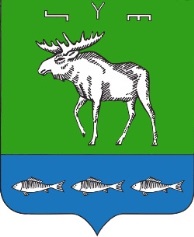 АДМИНИСТРАЦИЯ СЕЛЬСКОГО ПОСЕЛЕНИЯ БАЛА-ЧЕТЫРМАНСКИЙ СЕЛЬСОВЕТ МУНИЦИПАЛЬНОГО РАЙОНА ФЕДОРОВСКИЙ РАЙОН РЕСПУБЛИКИ БАШКОРТОСТАН «18» май 2021 й.№ 22/162                                      «18» мая 2021 г. 